Муниципальное автономное общеобразовательное учреждение «Средняя общеобразовательная школа № 18» г. Улан-Удэ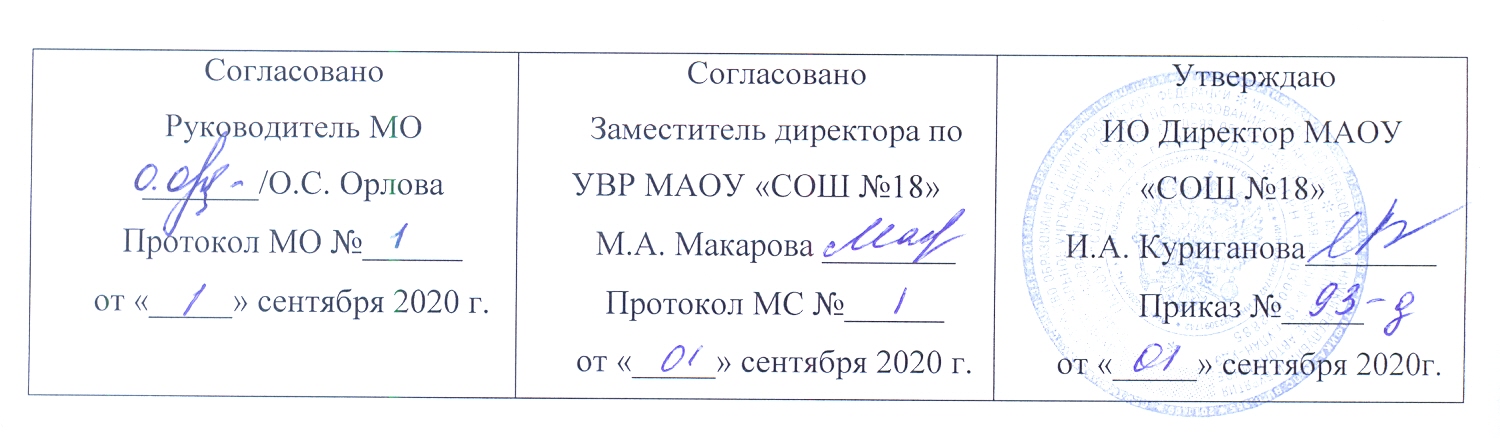 Рабочая программа учебного предмета         Физическая культура   11  класс                                                                                                           Разработчик программы:                                                                                  Бичевин А.А., Баженов М.П.Пояснительная записка  Общая характеристика учебного предмета. Система физического воспитания, объединяющая урочные, внеклассные и внешкольные формы занятий физическими упражнениями и спортом, должна создавать максимально благоприятные условия для раскрытия и развития не только физических, но и духовных способностей ребёнка, его самоопределения. В этой связи  в основе принципов дальнейшего развития системы физического воспитания в школе программа акцентирует внимание на идеи личностного и деятельного подходов, оптимизации и интенсификации учебно-воспитательного процесса.Данный курс  ориентирован на такие важные компоненты, как воспитание ценностных ориентаций на физическое и духовное совершенствование личности, формирование у учащихся потребностей и мотивов к систематическим занятиям физическими упражнениями, воспитание моральных и волевых качеств, формирование гуманистических отношений, приобретение опыта общения. Школьников необходимо учить способам творческого применения полученных знаний, умений и навыков для поддержания высокого уровня физической и умственной работоспособности, состояния здоровья, самостоятельных знаний.Освоение базовых основ физической культуры объективно необходимо и обязательно для каждого ученика. Без базового компонента невозможна успешная адаптация к жизни в человеческом обществе и эффективное осуществление трудовой деятельности, независимо от того, чем бы хотели учащиеся   заниматься в будущем. Базовый компонент составляет основу общегосударственного стандарта общеобразовательной подготовки в сфере физической культуры.Календарно-тематическое планирование предусматривает обучение базовым двигательным действиям, включая технику основных видов спорта: легкая атлетика, гимнастика, баскетбол, лыжную и кроссовую подготовку.Распределение учебного материала предусматривает теоретические вопросы по углублению знаний учащихся о личной гигиене, о влиянии занятий физическими упражнениями на основные системы организма (дыхание, кровообращение, ЦНС, обмен веществ), на развитие коллективных, трудовых, волевых и нравственных качеств, на получение представления о физической культуре личности, ее взаимосвязи с основами здорового образа жизни и овладением знаний о методике самостоятельных занятий. Во время изучения конкретных разделов программы предложены теоретические сведения об основных видах спорта, безопасности и оказания первой помощи при травмах.В планировании подробно описываются предлагаемые упражнения для решения одной из главнейших задач уроков – развитие двигательных качеств учащихся: координационных (ориентирование в пространстве, быстрота перестроения двигательных действий и точности двигательных реакций, согласование движений, ритм, равновесие, точность воспроизведения и дифференцирования силовых, временных и пространственных параметров движений) и кондиционных (скоростно-силовых, скоростных, выносливости, силы, гибкости, ловкости) способностей, а также сочетание этих способностей.Чтобы определить уровень развития физической подготовленности занимающихся в I и IV четвертях, рабочим планом-графиком предусмотрено тестирование учащихся, т. е. предлагается проверить физическую подготовленность детей в начале и конце учебного года. Актуальность     Программный материал делится на две части – базовую и вариативную. В базовую часть входит материал в соответствии с федеральным компонентом учебного плана, региональный компонент (лыжная подготовка заменяется кроссовой). Базовая часть выполняет обязательный минимум образования по предмету «Физическая культура» и включает в себя содержание всех основных форм физической культуры, составляющих целостную систему физического и нравственного воспитания в школе и позволяет последовательно решать эти задачи на протяжении всех лет обучения. Вариативная часть включает в себя программный материал по подвижным играм на основе баскетбола. Третий час направлен на увеличение двигательной активности учащихся (за счет расширения количества спортивных и подвижных игр) и оздоровительный процесс. Программный материал усложняется по разделам каждый год за счет увеличения сложности элементов на базе ранее пройденных.         Целью физического воспитания в школе является содействие всестороннему развитию личности посредством формирования физической культуры личности школьника. Слагаемыми физической культуры являются: крепкое здоровье, хорошее физическое развитие, оптимальный уровень двигательных способностей, знания и навыки в области физической культуры, мотивы и освоенные способы (умения) осуществлять физкультурно-оздоровительную и спортивную деятельность.Задачи курса: укрепление здоровья, содействие гармоническому физическому развитию: закрепление навыков правильной осанки, развитие устойчивости организма к неблагоприятным условиям внешней среды, воспитание ценностных ориентаций на здоровый образ жизни и привычки соблюдения личной гигиены;обучение жизненно важным двигательным умениям и навыкам;дальнейшее развитие двигательных (кондиционных и координационных) способностей;формирование основ знаний о личной гигиене, о влиянии занятий физическими упражнениями на основные системы организма;воспитание потребности и умения самостоятельно заниматься физическими упражнениями, сознательно применять их в целях отдыха, тренировки, повышения работоспособности и укрепления здоровья;содействие воспитанию нравственных и волевых качеств (инициативности, самостоятельности, взаимопомощи, дисциплинированности, чувства ответственности), развитие психических процессов и свойств личности, формирование адекватной оценки собственных физических возможностей;Ценностные ориентиры учебного предметаПрограмма по учебному предмету «Физическая культура» отвечает генеральным целям физкультурного образования — ориентации на развитие личности обучающихся средствами и методами физической культуры, на усвоение универсальных жизненно важных двигательных действий, на познание окружающего мира.Материал программы направлен на реализацию приоритетных задач образования — формирование всестороннего гармоничного развития личности при образовательной, оздоровительной и воспитательной направленности; на реализацию творческих способностей обучающихся, их физическое совершенствование, а также развитие основных двигательных (физических) жизненно важных качеств — гибкости, ловкости, быстроты движений, мышечной силы и выносливости. Учебный материал позволяет сформировать у школьников научно обоснованное отношение к окружающему миру, с опорой на предметные, метапредметные результаты и личностные требования. Место предмета в базисном учебном планеУчебный предмет "Физическая культура" входит в предметную область " Физическая культура " и находится в органической связи  с учебными предметами других предметных областей Принципами отбора содержания материала программы являются:– системность;– научность;– доступность;– возможность практического применения полученных знаний;–реалистичность, с точки зрения возможности усвоения основного содержания программы Данная программа составлена на основании таких нормативно-правовых документов, как:Конституция РФ.Федеральный закон от 29.12.2012 № 273-ФЗ "Об образовании в Российской Федерации".Закон Республики Бурятия от 13.12.2013 № 240-V «Об образовании в Республике Бурятия».Федеральный компонент государственного образовательного стандарта, утвержденный приказом Минобразования России «Об утверждении федерального компонента государственных стандартов начального общего, основного общего и среднего (полного) общего образования» от 5 марта 2004 г. № 1089. Примерная программа. Физическая культура 10-11 классы. М., Просвещение, 2015Санитарно-эпидемиологических правил и нормативов  СанПиН 2.4.2.2821-10 "Санитарно-эпидемиологические требования к условиям и организации обучения в общеобразовательных учреждениях" (Постановление Главного государственного санитарного врача Российской Федерации от 29 декабря 2010 г. N 189 )Устав МАОУ « СОШ №18»8. Образовательная программа основного общего образования МАОУ «СОШ №18»9.Локальные актыВ учебном плане на изучение предмета «Физическая культура» отводится 102 часа в год (3 часа в неделю).Возрастные особенности учащихся 11-х классовСтарший школьный возраст относится к началу юношеского (у девушек — с 16, а у юношей — с 17 лет) и совпадает с окончанием периода полового созревания. Рост и развитие организма продолжаются, но уже в более замедленном темпе по сравнению с предыдущими периодами. Строение и пропорции тела юношей и девушек практически не отличаются от взрослых. В этот период заканчивается процесс окостенения большей части скелета. Утолщается и укрепляется костяк скелета. Пропорции тела приближаются к показателям взрослых. У девушек и юношей большая разница в развитии мускулатуры, у юношей она нарастает равномерно, у девушек центр тяжести несколько опущен за счет непропорционального развития мускулатуры, в меньшей степени развита масса мышц рук и плечевого пояса, в большей — мышц таза. У девушек масса мышц на 13 % меньше, они уступают в силе юношам. Масса сердца у девушек на 10-15 % меньше, чем у юношей. Частота сердечных сокращений выше, чем у юношей, дыхание чаще, а жизненная емкость легких на 1 л меньше. Завершается развитие ЦНС. Процессы возбуждения и торможения уравновешиваются. Увеличивается способность мозга к аналитической и синтезирующей деятельности. Учащиеся способны выполнять упражнения на основе только словесных указаний учителя. У юношей быстро увеличивается мышечная масса; эластичность мышц и их нервная регуляция находятся на оптимальном уровне; опорно-двигательный аппарат способен выдержать значительные нагрузки. Продолжают увеличиваться масса сердца, скорость сокращений сердечной мышцы, минутный объем крови, улучшается нервная и гормональная регуляция сердечно-сосудистой системы.  Юноши и девушки очень чувствительны к восприятию своей внешности, сравнивают свои физические данные с данными однолеток. Юноши переоценивают свои силы, часто берут высокий темп при беге. Девушки недооценивают свои силы, не уверены в себе, особенно в упражнениях, требующих смелости и решительности, более эмоциональны и чувствительны. При организации физического воспитания в старшем школьном возрасте методика проведения урока приближается к методике занятий со взрослыми. Динамика нагрузок достигает уровня, характерного для спортивной тренировки. При занятиях с девочками щадить мышцы и органы малого таза, избегать упражнений, вызывающих повышенное внутрибрюшное давление. Это касается упражнений с задержкой дыхания, натуживанием, подниманием тяжестей, прыжков в глубину.  Содержание уроков, дозирование нагрузок и оценка физической подготовленности дифференцируются в зависимости от пола. В этом возрасте необходимо развивать способность к самостоятельному анализу занятий физическими упражнениями, опираясь на знания учащихся, полученные на уроках физики, химии, биологии. Используются высокие нагрузки и упражнения, требующие статических усилий. Характерны упражнения с отягощениями, которые выполняются с ускорением. Хорошо развиваются скоростно-силовые способности. Создаются условия для развития общей и скоростной выносливости, что способствует повышению работоспособности, развитию волевых качеств. Необходимо формировать интерес и мотивацию к физическому совершенствованию и занятиям разными видами спорта. Также важно обучать школьников методам самоконтроля на занятиях. При длительных упражнениях интенсивность нагрузки не должна превышать 80—85 % максимальной. Рекомендуется применять различные виды аэробики, бодибилдинга, упражнений, выполняемых под музыку. В старших классах используется весь арсенал средств физического воспитания, который значительно расширяется по сравнению со средним школьным возрастом. Широко используются технические приемы спортивных игр; для девушек — различные виды аэробики, художественная гимнастика; для юношей — элементы борьбы, строевые приемы военной подготовки и преодоление препятствий, упражнения на тренажерах, атлетизм.Спортивно-оздоровительная деятельность.Подготовка к выполнению видов испытаний (тестов) и нормативов, предусмотренных Всероссийским физкультурно-спортивным комплексом «Готов к труду и обороне» (ГТО)Подготовка к соревновательной деятельности и выполнений видов испытаний(тестов) и нормативов предусмотренных Всероссийским физкультурно-спортивным комплексом «Готов к труду и обороне» (ГТО).Содержание программыРаздел I. Легкая атлетика и спортивные игры (25 часов)Правила техники безопасности на уроках легкой атлетики спортивных играхМетание гранаты с разбега на дальностьМетание гранаты с разбега на дальностьБеговые упражнения. Бег 60 метровБеговые упражнения. Бег 100 метровУчебная игра в баскетболПодтягивания на высокой и низкой перекладинеПодтягивание лесенкойСгибание и разгибание рук в упореШтрафные броски мяча по кольцуБроски мяча по кольцу с точекБроски по кольцу с 2х шаговУчебная игра в баскетболПодъем туловища из положения лежа за 30 секундНижняя подача. Прием снизуНижняя подача. Прием снизуУчебная игра в волейболНаклоны вперед из положения сидяНижняя подача по зонамНижняя подача по зонамВерхняя подача. Прием сверхуПрыжки в длину с местаПрием снизу. Верхняя передачаУчебная игра в волейболПодведение итогов за четвертьНационально-региональный компонент «Национальная бурятская борьба»Раздел 2. Гимнастика (21 час)Правила ТБ на уроках гимнастикиУчебная игра в волейболЭлементы акробатики. Опорный прыжокЭлементы акробатики. Опорный прыжокТриатлонКувырки вперед, назад. Опорный прыжокКувырки вперед, назад. Опорный прыжокРазвитие силы мышц живота и спиныОпорный прыжок через козла. Лазание по шестуОпорный прыжок через козла. Лазание по шестуРазвитие силы мышц живота и спиныЭлементы акробатики. ЛазаниеЭлементы акробатики. ЛазаниеПодъем переворотом. Выход силойПодъем переворотом. Выход силойКомбинация на бревнеКомбинация на бревнеКомбинация на бревнеПодтягивание на высокой и низкой перекладинеНаклоны вперед из положения сидяНационально-региональный компонент «Национальная бурятская борьба»Подведение итогов за полугодиеРаздел 3. Кроссовая подготовка и спортивные игры (30 часов)Правила ТБ на уроках спортивных игр и кроссовой подготовки.Совершенствование передвижений и остановок игрока. Передачи мяча различными способами в движении с сопротивлением. Учебная игра.Ведение мяча с сопротивлением.  Индивидуальные действия в защите. Развитие скоростных качеств. Индивидуальные действия в защите. Нападение через заслон. Учебная игра.Бросок мяча в прыжке со средней дистанции с сопротивлением. Нападение через заслон. Сочетание приёмов: ведение, бросок. Индивидуальные действия в защите. Развитие координации. Передачи мяча различными способами в движении с сопротивлением. Индивидуальные действия в защите.Бросок мяча в прыжке со средней дистанции с сопротивлением. Сочетание приёмов: ведение, бросок.Индивидуальные действия в защите: перехват, вырывание, выбивание мяча, накрывание мяча. Развитие скоростно-силовых качеств.Нападение через центрового. Учебная игра.Волейбол. Стойка и передвижение игроков. Верхняя передача мяча в парах, тройках. Прямой нападающий удар.Нижняя прямая подача и нижний приём мяча. Учебная игра. Развитие скоростно-силовых качеств.Прямой нападающий удар в тройках.  Учебная игра.Сочетание приёмов: приём, передача, нападающий удар. Верхняя прямая подача и нижний приём мяча.Прямой нападающий удар из 3-ей зоны. Индивидуальное и групповое блокирование.Верхняя прямая подача и нижний приём мяча. Учебная игра. Развитие координации.Спринтерский бег. Низкий старт 30 м. Бег по дистанции 70-90 м. прыжок в высоту с разбега. Низкий старт. Финиширование. Прыжок в высоту с разбега. Дозирование нагрузки при занятиях бегом.Челночный бег. Эстафетный бег.  Прикладное значение легкоатлетических упражнений.Метание на дальность.  Развитие скоростно-силовых качеств. Бег на средние дистанции. Челночный бег. Развитие координационных способностей. Прыжок в длину с места. Эстафетный бег. Развитие скоростно-силовых способностей.Бег по пересеченной местности до 20 минут.  Преодоление горизонтальных препятствий. Развитие выносливости.Бег 25 минут. Преодоление горизонтальных препятствий.  Специальные беговые упражнения.Бег на результат: 2000 м. (Д), 3000 м. (М). развитие выносливости.Эстафеты с баскетбольными мечамиУчебная игра в баскетболШтрафные броски мяча по кольцуБроски мяча по кольцу с точекУчебная игра в баскетболУчебная игра в баскетболНационально-региональный компонент «Национальная бурятская борьба»Раздел 4. Легкая атлетика и спортивные игры (26 часов)Правила техники безопасности на уроках легкой атлетики спортивных играхМетание гранаты разбега на дальностьМетание гранаты с разбега на дальностьБеговые упражнения. Бег 60 метровБеговые упражнения. Бег 100 метровУчебная игра в баскетболПодтягивания на высокой и низкой перекладинеПодтягивание лесенкойСгибание и разгибание рук в упореШтрафные броски мяча по кольцуБроски мяча по кольцу с точекБроски по кольцу с 2х шаговУчебная игра в баскетболПодъем туловища из положения лежа за 30 секундНижняя подача. Прием снизуНижняя подача. Прием снизуУчебная игра в волейболНаклоны вперед из положения сидяНижняя подача по зонамНижняя подача по зонамВерхняя подача. Прием сверхуПрыжки в длину с местаПрием снизу. Верхняя передачаУчебная игра в волейболУчебная игра в волейболПодведение итогов за четвертьА также в программу включена подготовка к соревновательной деятельности и выполнению видов испытаний (тестов) и нормативов, предусмотренных Всероссийским физкультурно-спортивным комплексом  «Готов к труду и обороне» (ГТО) приказ Министерства образования и науки РФ от 23 июня  2015 г № 509.Национально-региональный компонент «Национальная бурятская борьба»Переход на дистанционное обучение: платформы- ZOOM, РЭШ, ВайберУчебно-тематический планТребования к уровню подготовки учащихся, обучающихся по данной программеВ результате освоения Обязательного минимума содержания учебного предмета «физическая культура» учащиеся школы должны достигнуть следующего уровня развития физической культуры.Объяснять:роль и значение физической культуры в развитии общества и человека, цели и принципы современном мире, влияние на развитие массовой физической культуры и спорта высших достижений;роль и значение занятий физической культурой в укреплении здоровья человека, профилактике вредных привычек, ведении здорового образа жизни;Характеризовать:индивидуальные особенности физического и психического развития и х связь с регулярными занятиями физическими упражнениями;особенностти функционирования основных органов и структур организма во время занятий физическими упражнениями, особенности планирования индивидуальных занятий физическими упражнениями различной направленности и контроля их эффективности;особенности организации и проведения индивидуальных занятий физическими упражнениями общей профессиональноприкладной и оздоровительнокорригирующей направленностиособенности обучения и самообучения двигательным действиям, особенностиразвития физических способностей на занятиях физической культуры            Проводить:самостоятельные и самодеятельные занятия физическими упражнениями с общей профессионально-прикладной и оздоровительно-корригирующей напрвленностьюКонтроль за индивидуальным физическим развитием и физической подготовленностью, физической работаспособностью, осанкойПриемы страховки и самостраховки во время занятий физическими упражнениями, приемы оказания первой помощи при травмах и ушибах           Соблюдать правила:Личной гигиены и закаливания организмаКультуры поведения и взаимодействия во время коллективных занятиий и соревнованийЭкипировки и использования спортивного инвентаря на занятиях физической культурой           Составлять:Индивидуальные комплексы физических упражнений различной направленностиПланы-конспекты индивидуальных занятий и систем занятийДемонстрировать:Контрольно – измерительные материалыЛях В.И. Физическая культура. 5-11 классы. Тестовый контроль. - М.: Просвещение, 2017Материально – техническое обеспечениеВ образовательном учреждении имеется спортивный зал, спортивная площадка, соответствующее спортивное оборудование. Оборудование спортивное: комплект для занятий по общей физической подготовке; тренажеры и устройства для воспитания и развития физических качеств. Оборудование для контроля и оценки действий: комплект для занятий гимнастикой, комплект для занятий легкой атлетикой, комплект оборудования для занятий спортивными и подвижными играми. Вспомогательное оборудование: вспомогательное оборудование для оснащения мест хранения спортивного инвентаря и оборудования. Спортивный инвентарь для гимнастики: обруч металлический и пластмассовый, палка гимнастическая, перекладина пристеночная тренировочная, скакалка гимнастическая, перекладина пристеночная тренировочная. Спортивный инвентарь для легкой атлетики: граната 0,5 кг., граната, 0,75 кг., дорожка для разбега резиновая, свисток судейский, секундомер двухкнопочный. Спортивный инвентарь для футбола: мяч футбольный. Спортивный инвентарь для баскетбола: мяч баскетбольный, щит тренировочный с фермой, кольцом, сеткой. Спортивный инвентарь для волейбола: мяч волейбольный, сетка волейбольная, сетки волейбольные для площадок. Прочие: маты гимнастические, лыжи.Список литературы, использованный при составлении программы Байбородов Л.В., Бутин И.М. Методика обучения физической культуре 1-11 классы. Методическое пособие.- М.: Просвещение, 2016.Лепешкин В.А. Методика обучения учащихся технике передвижения на лыжах 1-11 классы. Методическое пособие – М.: Дрофа, 2016.Лях В.И. Зданевич А.А. Комплексная  программа физического воспитания учащихся  1 - 11 классов. - М.: Просвещение, 2017.Лях В.И. Физическая культура. 5-11 классы. Тестовый контроль. - М.: Просвещение, 2017Сайт «Физкультура в школе. Публикации. Нормативы». http://www.shk-fizra.ru/.Список литературы для учителяБайбородов Л.В., Бутин И.М. Методика обучения физической культуре 1-11 классы. Методическое пособие. - М.: Просвещение, 2016.Лепешкин В.А. Методика обучения учащихся технике передвижения на лыжах 1-11 классы. Методическое пособие – М.: Дрофа, 2017.Лях В.И. Зданевич А.А. Комплексная  программа физического воспитания учащихся  1 - 11 классов. - М.: Просвещение, 2016.Лях В.И. Физическая культура. 6-11 классы. Тестовый контроль. - М.: Просвещение, 2017Сайт «Физкультура в школе. Публикации. Нормативы». http://www.shk-fizra.ru/.Список литературы для учащихсяВаленский М.Я. Физическая культура. Учебник для 5-11 классов. - М.: Просвещение, 2017.Назаренко Л.Д. Оздоровительные основы физических упражнений. - М.: Владос, 2016.Пирсон Алан, Хокинс Дэвид. Школа мгновенной реакции, ловких движений, быстрых ног и сильных рук. - М.: Астрель, 2016.Реутский С.В. Физическое развитие ребенка. Физкультурные комплексы, растущие вместе с детьми. - М., 2017.                     Календарно-тематическое планирование№ п/пНаименование разделов и темВсего часовВ том числе на:В том числе на:В том числе на:В том числе на:Формы контроля№ п/пНаименование разделов и темВсего часовТеорети-ческие, практи-ческие работыЛабора-торные работыКонтроль-ные работыСамосто-ятельные работы учащихсяФормы контроля1Раздел I. Легкая атлетика и спортивные игры 2525Фронтальный; контроль за состоянием дневника самоконтроля2Раздел 2. Гимнастика2121Фронтальный; контроль за состоянием дневника самоконтроля3Раздел 3. Кроссовая подготовка и спортивные игры3030Фронтальный 4Раздел 4. Легкая атлетика и спортивные игры 2626Фронтальный Итого 102102Физические способностиФизические упражненияЮношиДевушкиСкоростныеБег 30 м4,7 с5,1 сСкоростныеБег 100 м13,9 с17,1сСиловыеПодтягивание из виса на высокой перекладине14 раз    -СиловыеПодтягивания в висе лежа на низкой перекладине, раз-18 разСиловыеПрыжок в длину с места, см225 см180 смК выносливостиКроссовый бег на 3 км13 мин 10 с-К выносливостиКроссовый бег на 2 км -9 мин 30 сТемы, разделы Дата по плануДата по фактуПравила техники безопасности на уроках легкой атлетики спортивных играхМетание м. мяча с разбега на дальностьМетание м. мяча с разбега на дальностьБеговые упражнения. Бег 60 метровБеговые упражнения. Челночный бег 3 по 10 метровУчебная игра в баскетболПодтягивания на высокой и низкой перекладинеПодтягивание лесенкойСгибание и разгибание рук в упореШтрафные броски мяча по кольцуБроски мяча по кольцу с точекБроски по кольцу с 2х шаговУчебная игра в баскетболПодъем туловища из положения лежа за 30 секундНижняя подача. Прием снизуНижняя подача. Прием снизуУчебная игра в волейболНаклоны вперед из положения сидяНижняя подача по зонамНижняя подача по зонамВерхняя подача. Прием сверхуПрыжки в длину с местаПрием снизу. Верхняя передачаУчебная игра в волейболПодведение итогов за четвертьПравила ТБ на уроках гимнастикиУчебная игра в волейболЭлементы акробатики. Опорный прыжокЭлементы акробатики. Опорный прыжокТриатлонКувырки вперед, назад. Опорный прыжокКувырки вперед, назад. Опорный прыжокРазвитие силы мышц живота и спиныОпорный прыжок через козла. Лазание по шестуОпорный прыжок через козла. Лазание по шестуРазвитие силы мышц живота и спиныЭлементы акробатики. ЛазаниеЭлементы акробатики. ЛазаниеПодъем переворотом. Выход силойПодъем переворотом. Выход силойКомбинация на бревнеКомбинация на бревнеКомбинация на бревнеПодтягивание на высокой и низкой перекладинеНаклоны вперед из положения сидяПодведение итогов за полугодиеПравила ТБ на уроках спортивных игр и кроссовой подготовки.Совершенствование передвижений и остановок игрока. Передачи мяча различными способами в движении с сопротивлением. Учебная игра.Ведение мяча с сопротивлением.  Индивидуальные действия в защите. Развитие скоростных качеств. Индивидуальные действия в защите. Нападение через заслон. Учебная игра.Бросок мяча в прыжке со средней дистанции с сопротивлением. Нападение через заслон. Сочетание приёмов: ведение, бросок. Индивидуальные действия в защите. Развитие координации. Передачи мяча различными способами в движении с сопротивлением. Индивидуальные действия в защите.Бросок мяча в прыжке со средней дистанции с сопротивлением. Сочетание приёмов: ведение, бросок. Индивидуальные действия в защите: перехват, вырывание, выбивание мяча, накрывание мяча. Развитие скоростно-силовых качеств.Нападение через центрового. Учебная игра.Волейбол. Стойка и передвижение игроков. Верхняя передача мяча в парах, тройках. Прямой нападающий удар.Нижняя прямая подача и нижний приём мяча. Учебная игра. Развитие скоростно-силовых качеств.Прямой нападающий удар в тройках.  Учебная игра.Сочетание приёмов: приём, передача, нападающий удар. Верхняя прямая подача и нижний приём мяча.Прямой нападающий удар из 3-ей зоны. Индивидуальное и групповое блокирование.Верхняя прямая подача и нижний приём мяча. Учебная игра. Развитие координации.Спринтерский бег. Низкий старт 30 м. Бег по дистанции 70-90 м. прыжок в высоту с разбега. Низкий старт. Финиширование. Прыжок в высоту с разбега. Дозирование нагрузки при занятиях бегом.Челночный бег. Эстафетный бег.  Прикладное значение легкоатлетических упражнений.Метание на дальность.  Развитие скоростно-силовых качеств. Бег на средние дистанции. Челночный бег. Развитие координационных способностей. Прыжок в длину с места. Эстафетный бег. Развитие скоростно-силовых способностей.Бег по пересеченной местности до 20 минут.  Преодоление горизонтальных препятствий. Развитие выносливости.Бег 25 минут. Преодоление горизонтальных препятствий.  Специальные беговые упражнения.Бег на результат: 2000 м. (Д), 3000 м. (М). развитие выносливости.Эстафеты с баскетбольными мечамиУчебная игра в баскетболШтрафные броски мяча по кольцуБроски мяча по кольцу с точекУчебная игра в баскетболУчебная игра в баскетболПравила техники безопасности на уроках легкой атлетики спортивных играхМетание м. мяча с разбега на дальностьМетание м. мяча с разбега на дальностьБеговые упражнения. Бег 60 метровБеговые упражнения. Челночный бег 3 по 10 метровУчебная игра в баскетболПодтягивания на высокой и низкой перекладинеПодтягивание лесенкойСгибание и разгибание рук в упореШтрафные броски мяча по кольцуБроски мяча по кольцу с точекБроски по кольцу с 2х шаговУчебная игра в баскетболПодъем туловища из положения лежа за 30 секундНижняя подача. Прием снизуНижняя подача. Прием снизуУчебная игра в волейболНаклоны вперед из положения сидяНижняя подача по зонамНижняя подача по зонамВерхняя подача. Прием сверхуПрыжки в длину с местаПрием снизу. Верхняя передачаУчебная игра в волейболУчебная игра в волейболПодведение итогов за четверть